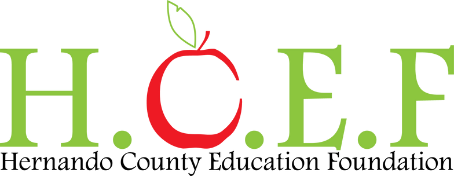 Hernando County Education Foundation2020-2021 Teacher of the YearNomination Form(for the 2022 State Teacher of the Year)Do you know of a teacher that has gone up and above to inspire students and has made an impact to the teaching profession?  Nominating an educator for the Teacher of the Year program helps to celebrate the professional educators in Hernando County.Who can nominate?  Any member of the school community including supervisors, administrators, teachers, community members, parents/guardians and students of Hernando County. The following full-time district educators are eligible for nomination:All full-time public classroom teachers in traditional and charter public schools-Grades Pre-K through 12Adult education teachersPostsecondary vocational/technical education teachersSpecial Area Teachers (e.g., exceptional student education, world languages, music)Guidance CounselorsMedia SpecialistsSpeech/Language Pathologists Other professional educators performing instructional support services with students (e.g., school psychologists, school social workers and instructional coaches)School personnel whose major responsibilities are administrative or supervisory are ineligible.	     	         Selection CriteriaNominations should be made without regard to race, age, sex, national origin, religion or disability.Demonstrates a superior ability to foster excellence in education; contributes to the continuous improvement of student learning and the school environment; and maintains a record of superior teaching performance as evidenced by student learning gains, annual performance assessment and recognition of work.Utilizes original and/or innovative instructional materials, methods, curriculum or tools, such as interdisciplinary instruction, project-based learning, research-based programs and/or technology to facilitate instruction.Actively engages in targeted, collaborative and sustained professional development and demonstrates leadership in educational activities at the school, district, and/or state and national level, such as active membership in an advisory council, task force or professional organization or through involvement as a grade level or department chair.Demonstrates a commitment to creating a climate of caring and respect inside and outside of the classroom with students, families, and other stakeholders conductive to effective teaching and learning and engages parents/families in the learning process to enhance student achievement. I Nominate _____________________________ to represent __________________________________ School.Nominated by: ___________________________________________________ Date: ______________________Nomination Forms due to School/Department Selection Committee no later than November 30th, 2020 by 5:00 pmPlease see page 2-required to be validThe reason this person is being nominated is because:________________________________________________________________________________________________________________________________________________________________________________________________________________________________________________________________________________________________________________________________________________________________________________________________________________________________________________________________________________________________________________________________________________________________________________________________________________________________________________________________________________________________________________________________________________________________________Please complete at least TWO the following:How has this nominee advanced and made an impact on student learning:________________________________________________________________________________________________________________________________________________________________________________________________________________________________________________________________________________________________________________________________________________________________________________________________________________________________________________________________________________________________________________________________________________________________________________________________________________________________________________________________________________________________________________________________________________________________________Describe how this nominee demonstrated being a teacher leader in their school:________________________________________________________________________________________________________________________________________________________________________________________________________________________________________________________________________________________________________________________________________________________________________________________________________________________________________________________________________________________________________________________________________________________________________________________________________________________________________________________________________________________________________________________________________________________________________Please list one project the nominee has been involved in that contributed to the improvement of the overall school culture:________________________________________________________________________________________________________________________________________________________________________________________________________________________________________________________________________________________________________________________________________________________________________________________________________________________________________________________________________________________________________________________________________________________________________________________________________________________________________________________________________________________________________________________________________________________________________